Chapter 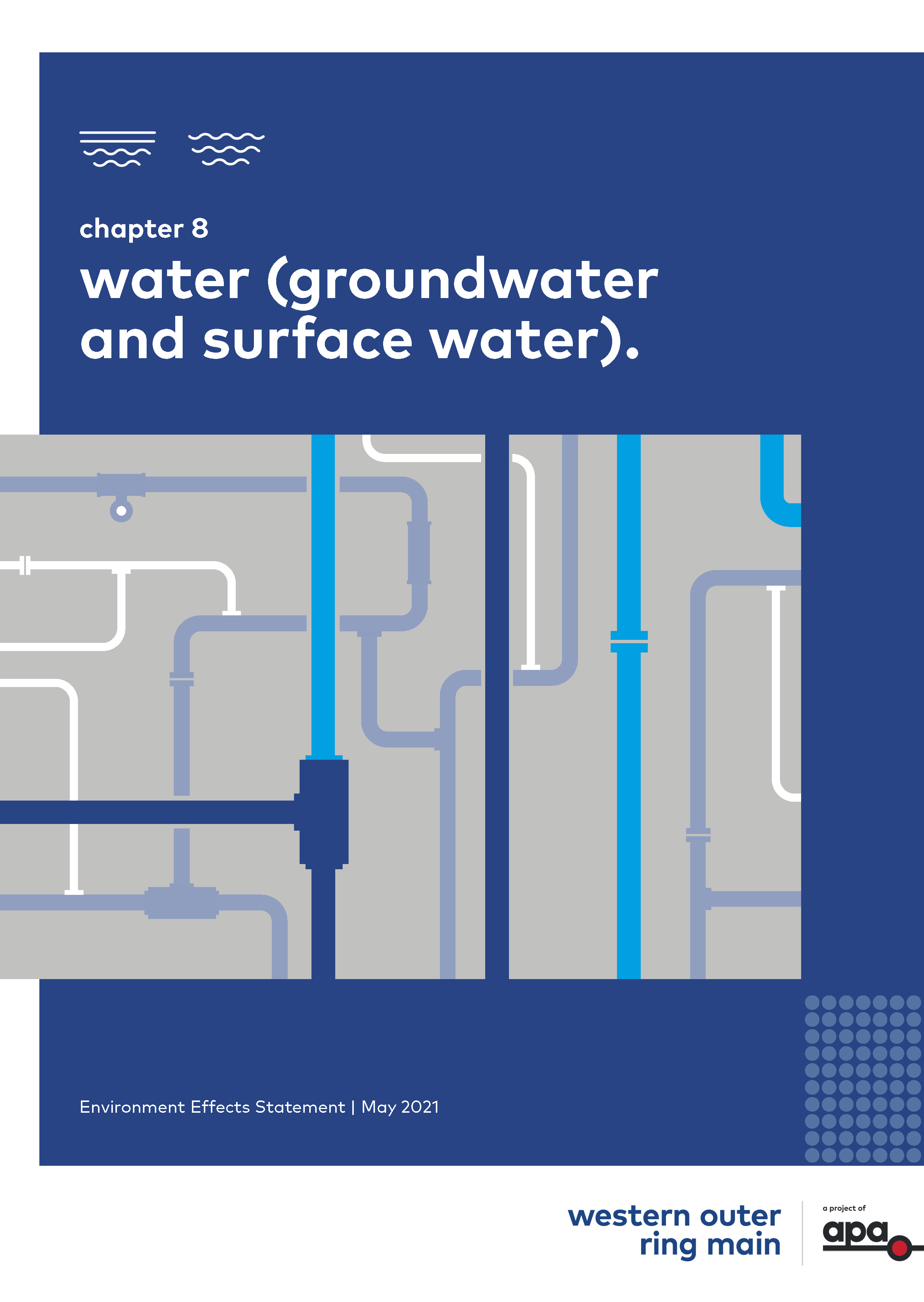 Contents (continued)During construction excavations are likely to be required that are deeper than the water table and will therefore require dewatering over short periods. This may impact local groundwater levels and flow pathsDuring operation the pipe and the backfilled pipe trench may be below the water table which may also impact on groundwater levels and flow pathsSix areas were identified where the pipeline may interact directly with the water table aquifer. This represents approximately five percent of the entire pipeline lengthThese potential impacts on groundwater levels and flow paths may subsequently impact water availability or quality to groundwater dependent receptors, such as groundwater dependent ecosystems, surface water features receiving baseflows, groundwater users (such as existing bores), as well as activate acid sulfate soils, cause migration of any existing contaminated groundwater or cause ground subsidence.Project environmental management measures would be implemented to minimise residual impacts associated with Project construction and operation. These include:Minimising dewatering rates and impact on groundwater levels and flows (EMM GW1)Minimising impacts on groundwater bore users (EMM GW2)Minimising impacts associated with contaminated groundwater and disposal (EMM GW3)Managing chemicals, fuels and hazardous materials during construction and operation (EMM GW4 and EMM C6)Drilling fluid requirements (EMM GW5)Implementing spoil management procedures (EMM GW6 and EMM C1)Pipeline design requirements to prevent preferential flow paths (EMM GW7).In response to the EES evaluation objective described at the beginning of this chapter, effects of the Project on groundwater have been assessed and environmental management measures have been identified to minimise or avoid impacts on groundwater levels, quality and subsequent impacts on neighbouring groundwater users and GDEs, and manage any residual impacts.With the implementation of mitigation measures, residual impacts during construction including changes to groundwater levels, users or GDEs, are considered to be low. Potential for ground settlement residual impacts on groundwater levels and flows are considered to be negligible. Potential for mobilisation of contaminated groundwater is considered to be remote and residual impacts associated with leaks or spills, drilling fluids or stockpiling are considered to be low to negligible. During operation, residual impacts associated with groundwater levels close to the trench and leaks and spills are considered to be low.